CyprusCyprusCyprusCyprusApril 2027April 2027April 2027April 2027MondayTuesdayWednesdayThursdayFridaySaturdaySunday1234Cyprus National Day56789101112131415161718192021222324252627282930Good FridayNOTES: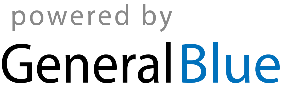 